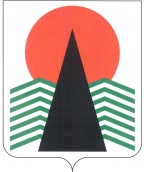 АДМИНИСТРАЦИЯ  НЕФТЕЮГАНСКОГО  РАЙОНАРАСПОРЯЖЕНИЕг.НефтеюганскО назначении должностных лицах, ответственных за наполнение субпортала «Национальные проекты Югры» информацией о реализации национальных проектов на территории муниципального образования Нефтеюганский район		Во исполнение подпункта 3.1 пункта 3 протокола заседания Проектного комитета администрации Нефтеюганского района от 24.12.2019 № 13:Назначить должностных лиц, ответственных за наполнение субпортала «Национальные проекты Югры» информацией о реализации национальных проектов на территории муниципального образования Нефтеюганский район (приложение).Настоящее распоряжение подлежит размещению на официальном сайте органов местного самоуправления Нефтеюганского района.Контроль за выполнением распоряжения возложить на заместителей главы Нефтеюганского района по курируемым направлениям деятельности.Глава района							Г.В.ЛапковскаяПриложение к распоряжению администрации Нефтеюганского районаот 27.12.2019 № 759-раДолжностные лица, ответственные за наполнение субпортала «Национальные проекты Югры» информацией о реализации национальных проектов на территории муниципального образования Нефтеюганский район27.12.2019№ 759-ра№ 759-ра№ п/пНациональный проектРегиональный проектОтветственное лицо12341.Экология«Чистая вода»,«Сохранение уникальных водных объектов»«Формирование комплексной системы обращения с твердыми коммунальными отходами»Заруднева Анастасия Сергеевна – специалист-эксперт комитета по делам народов Севера, охраны окружающей среды и водных ресурсов администрации Нефтеюганского района1.Экология«Чистая вода»,«Сохранение уникальных водных объектов»«Формирование комплексной системы обращения с твердыми коммунальными отходами»Петрова Ольга Николаевна – заместитель директора департамента строительства и жилищно-коммунального комплекса Нефтеюганского района2.Образование«Современная школа»,«Успех каждого ребенка», «Поддержка семей имеющих детей»,«Цифровая образовательная среда»,«Учитель будущего»,«Социальная активность»Кофанова Ольга Александровна – заместитель директора департамента образования и молодежной политики Нефтеюганского района3.Малое и среднее предпринимательство и поддержка индивидуальной предпринимательской инициативы«Расширение доступа субъектов малого и среднего предпринимательства к финансовой поддержке, в том числе к льготному финансированию»,«Популяризация предпринимательства»Метелица Елена Владимировна – заместитель начальника отдела по предпринимательству и защите прав потребителей комитета по экономической политике и предпринимательству администрации Нефтеюганского района4.Культура«Цифровая культура»,«Культурная среда»Титова Татьяна Васильевна – главный специалист комитета 
по культуре департамента культуры и спорта Нефтеюганского района5.Демография«Содействие занятости женщин – создание условий дошкольного образования для детей в возрасте 
до трех лет»«Спорт – норма жизни»,«Старшее поколение»Кофанова Ольга Александровна – заместитель директора департамента образования и молодежной политики Нефтеюганского района5.Демография«Содействие занятости женщин – создание условий дошкольного образования для детей в возрасте 
до трех лет»«Спорт – норма жизни»,«Старшее поколение»Дьяконов Евгений Евгеньевич – главный специалист комитета по физической культуре и спорту департамента культуры 
и спорта Нефтеюганского района6.Жилье и городская среда«Жилье»,«Обеспечение устойчивого сокращения непригодного для проживания жилищного фонда»«Формирование комфортной городской среды»Сахаров Алексей Николаевич – заместитель директора департамента имущественных отношений Нефтеюганского района6.Жилье и городская среда«Жилье»,«Обеспечение устойчивого сокращения непригодного для проживания жилищного фонда»«Формирование комфортной городской среды»Дейкина Антонина Александровна – главный специалист 
отдела развития коммунальной и жилищной инфраструктуры департамента строительства и жилищно-коммунального комплекса Нефтеюганского района